Gráfico 1. Matriz de dispersão para as variáveis medidas no TCB (Teste Caixa e Blocos), JT (Teste de Função Manual Jebsen-Taylor) e TDE (Teste de Desempenho Escolar), para MD e MND.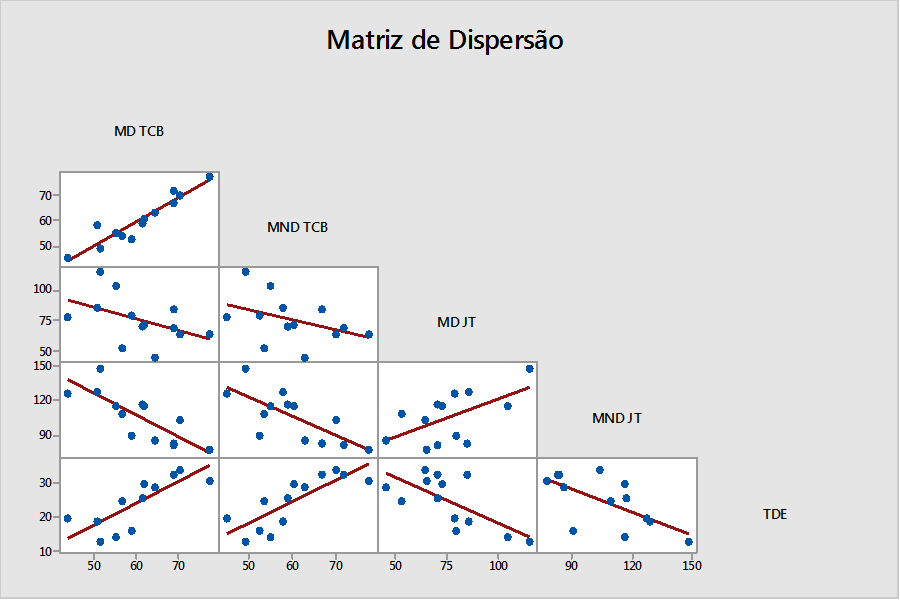 Gráfico 2: Gráfico de dispersão para correlação entre o escore no TCB, TJ, TDE e idade das crianças para GC.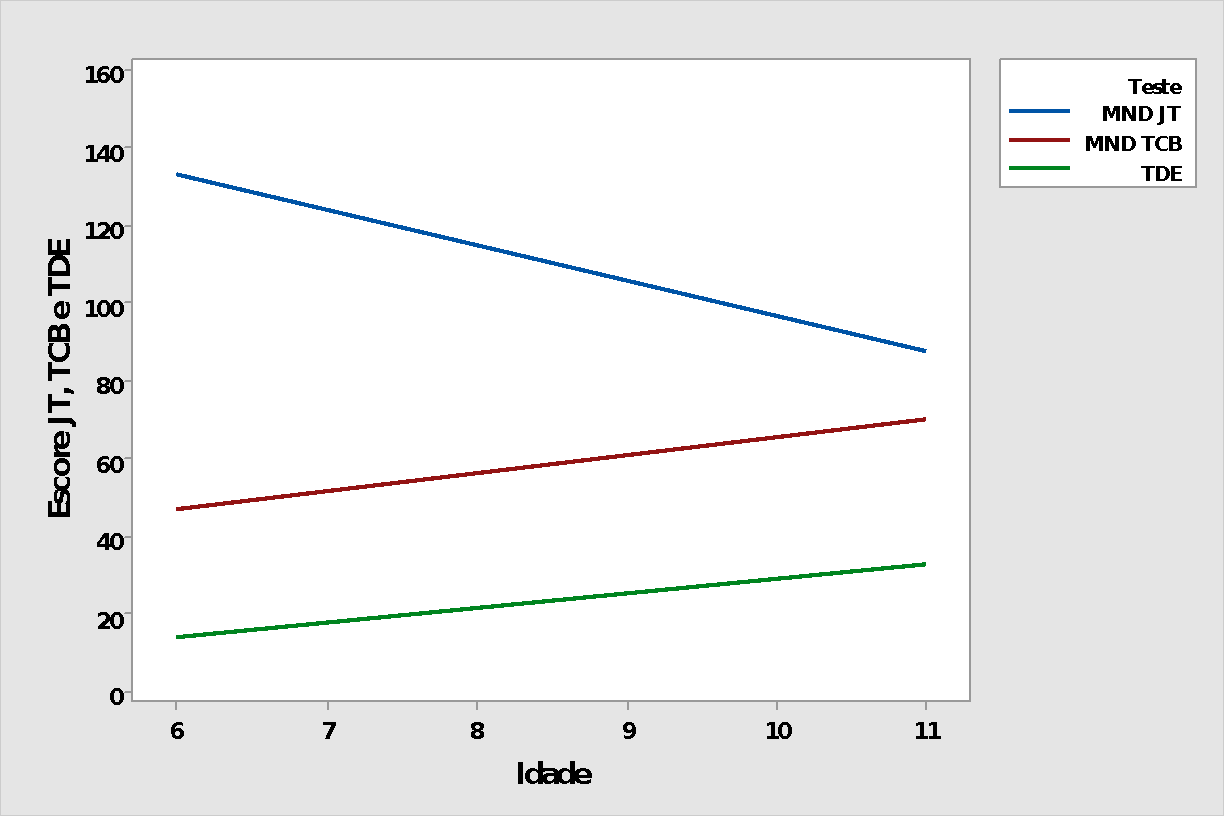 Gráfico 3. Gráfico de soma das 6 tarefas no JT MD e MDN, para GSD Negativo e GSD Positivo.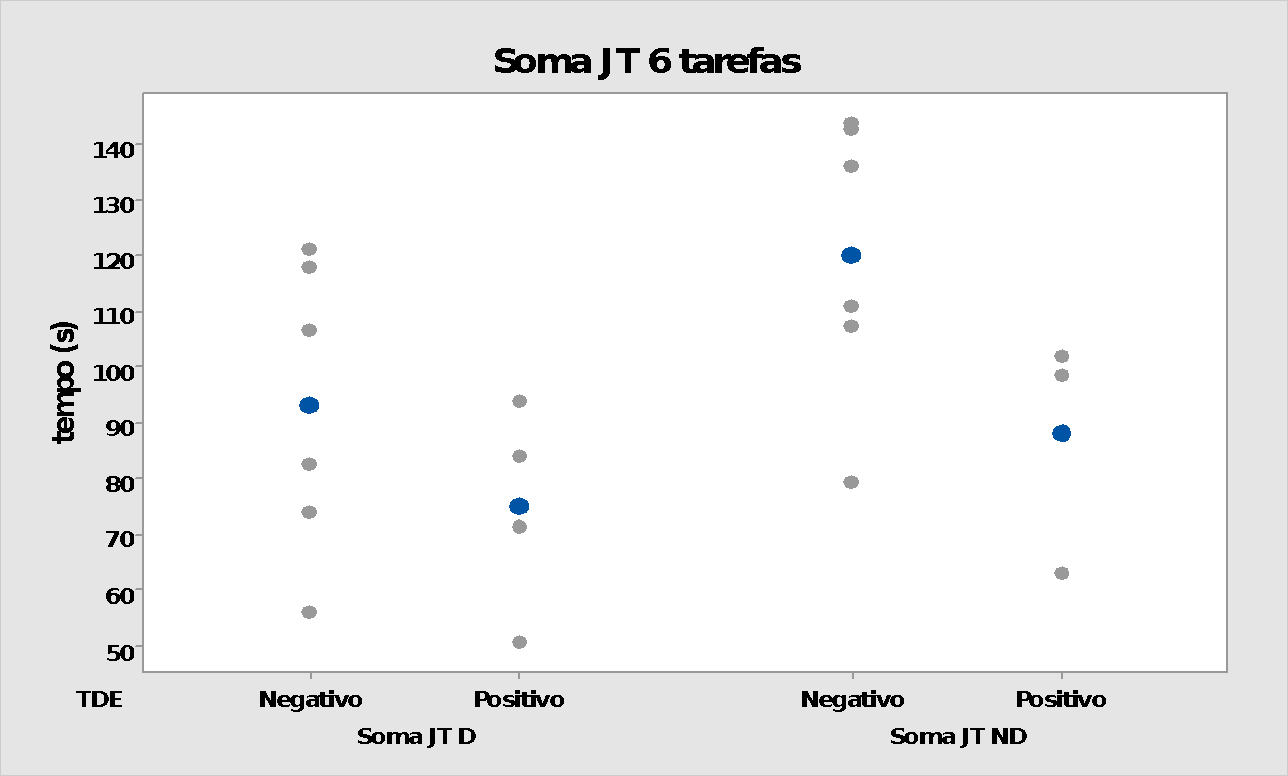 Gráfico 5. Gráfico da média no TCB para MD e MND, no GSD Negativo e Positivo.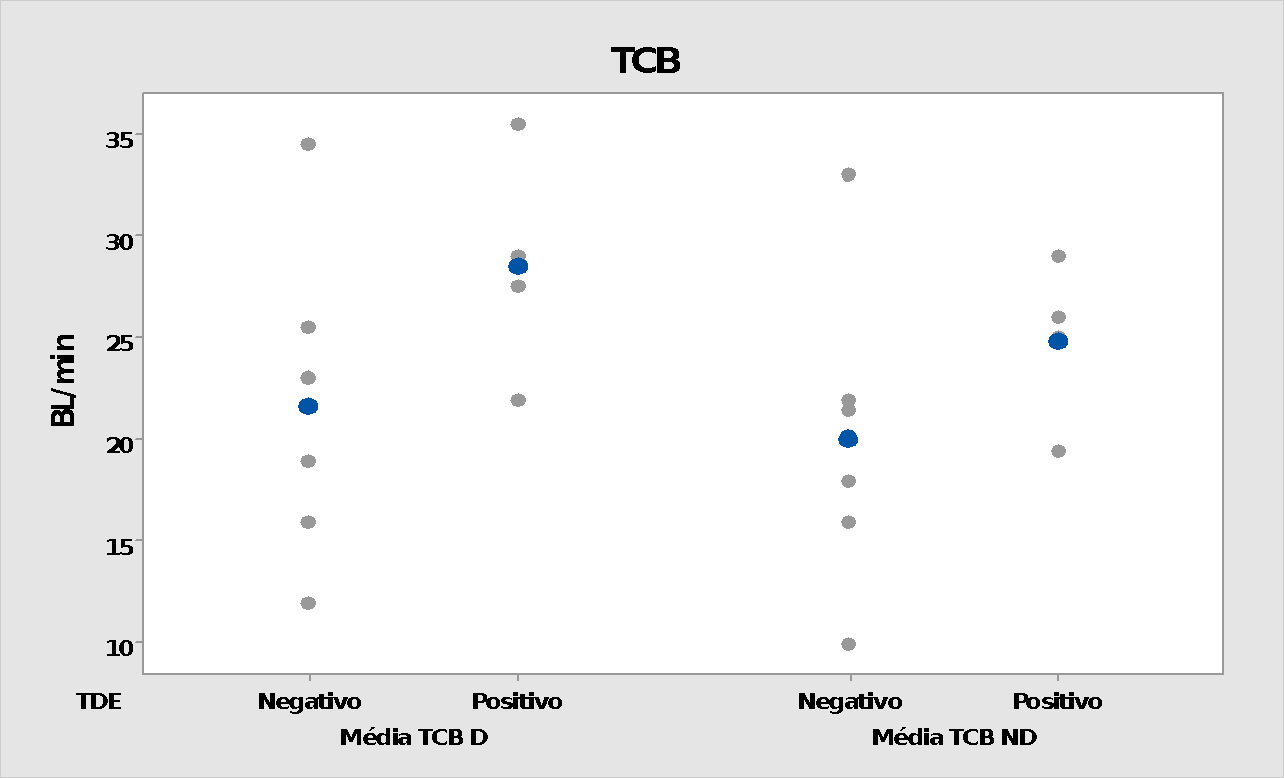 Tabela 1: Comparação das médias obtidas no TCB e TFMJT do GC, GSD Positivo e GSD Negativo.TCB (MD)TCB (MND)TFMJT (MD)TFMJT (MND)  GC60,9260,1575,7106,36  GSD Positivo28,524,8875,188,14  GSD Negativo21,6720,0893,1120